NÁZEV ŠKOLY : ZÁKLADNÍ ŠKOLA A MATEŘSKÁ ŠKOLA PRYSK, OKRES ČESKÁ 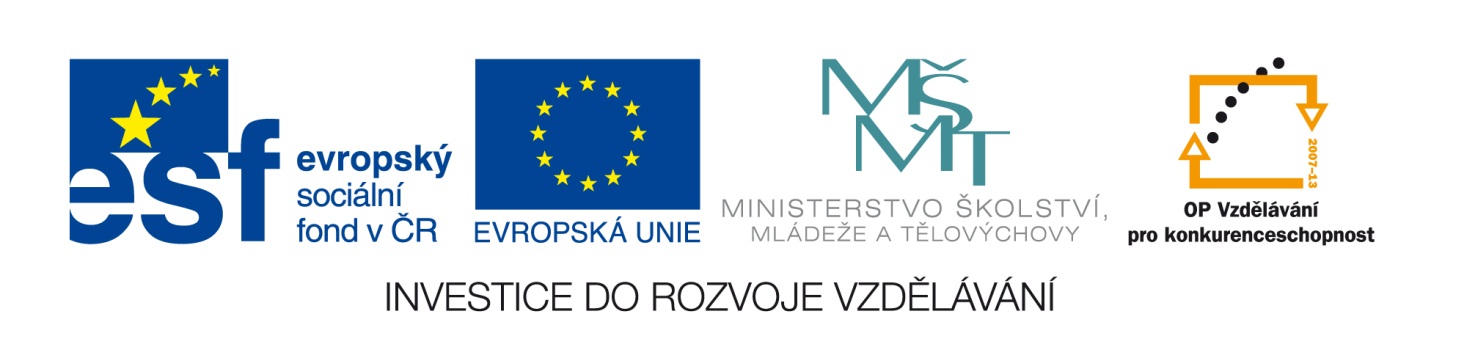                             LÍPA, PŘÍSPĚVKOVÁ ORGANIZACEAUTOR:	     Mgr. JANA VOSTŘELOVÁNÁZEV : VY_32_INOVACE_10_ČESKÝ JAZYK_SLOVA PROTIKLADNÁ ČÍSLO PROJEKTU : CZ.1.07/1.4.00/21.1705ANOTACE :  Žáci si vyzkouší vyhledávání slov protikladných , a zároveň hledají a označují tvrdé slabiky.DO KŘÍŽOVKY DOPLŇ SLOVA PROTIKLADNÁVE SLOVECH V KŘÍŽOVCE ZAKROUŽKUJ ŽLUTOU BARVOU TVRDÉ SLABIKY1) MOKRÝ			12) LEŽ2) DEN				13) HLOUPÝ3) TENKÝ			14) NEMOCNÝ4) MOKRO			15) TĚŽKÉ 5) KYSELÝ6) VEČER7) NÍZKÝ8) VYSOKÝ9) MUŽI11) DLOUHÝ12345678910X1112131415